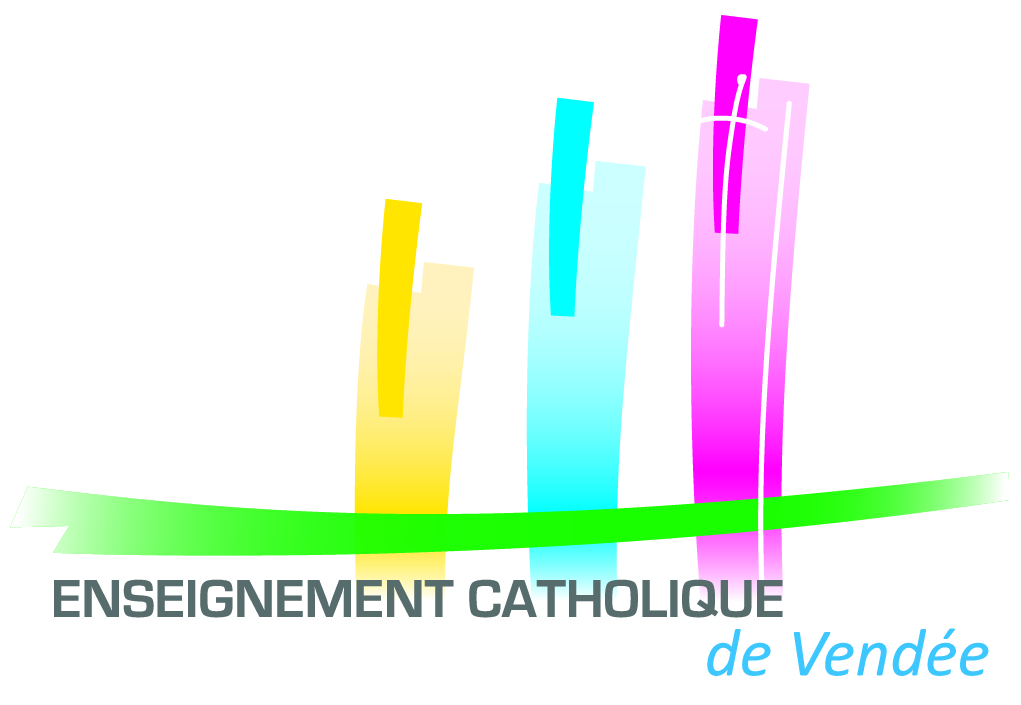 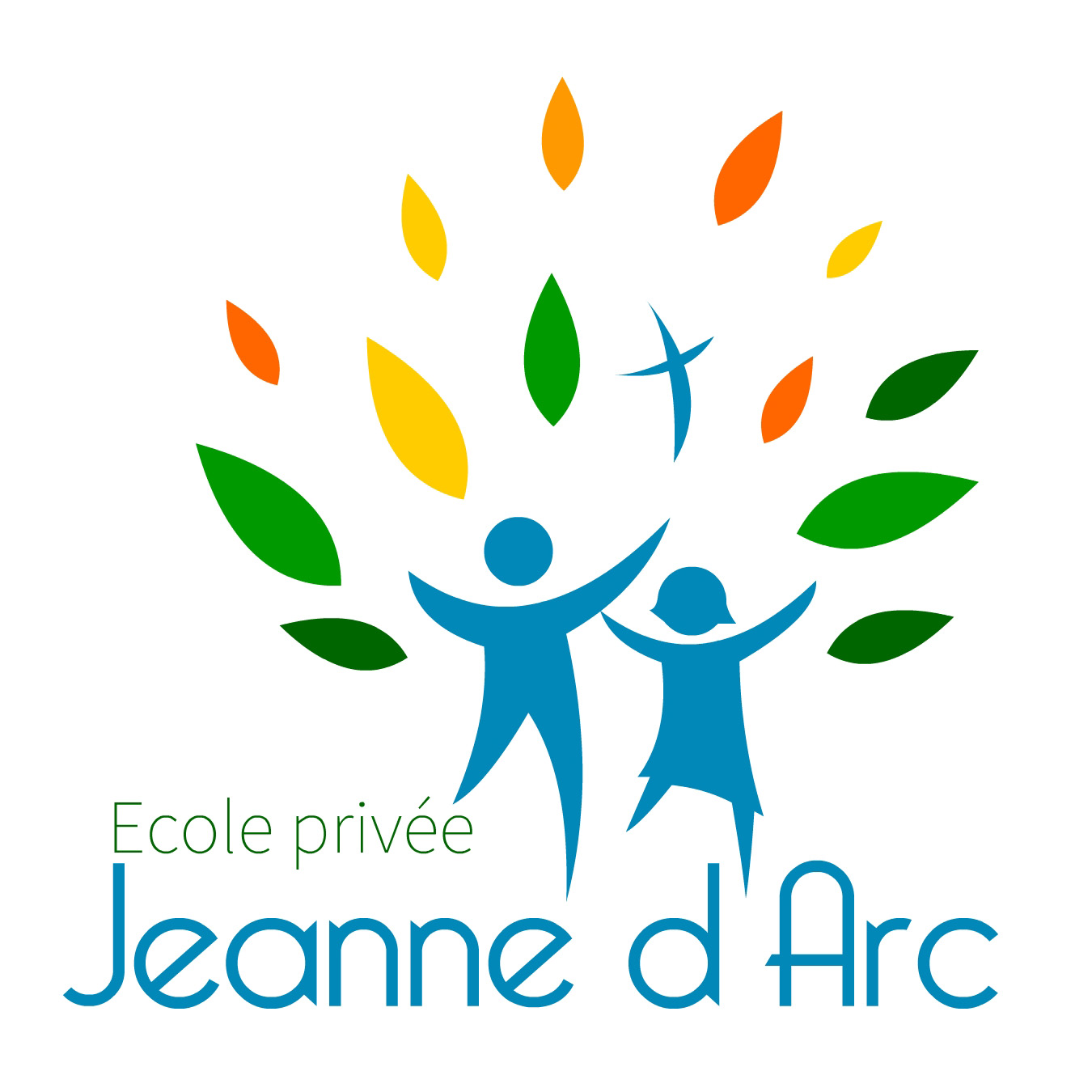 Les informations recueillies sur cette fiche sont enregistrées dans un fichier informatisé par l’école Jeanne d’Arc dans le but de gérer la scolarité de votre enfant. Elles sont conservées pendant toute sa scolarité. Conformément à la loi «RGPD », vous pouvez exercer votre droit d’accès aux données vous concernant et les faire rectifier en contactant : Aurélie ROY, direction@lareorthe-jeannedarc.frInformations sur l’enfantNom :       						Prénom : 				Né(e) le :       						Classe : à :Informations sur la familleSituation familiale : mariés     pacsés    vie maritale      séparés    divorcés      veuf(ve)     Responsable légal de l’enfant :	       PÈRE		MÈRE		TUTEUR   Pour les parents séparés, joindre la copie de la décision du Juge aux affaires Familiales fixant la résidence de l’enfant et les modalités d’exercice de l’autorité parentale.Informations relatives au parcours religieuxAfin de respecter les convictions de chacun et le cheminement de votre enfant, différentes propositions vous seront faites ultérieurement (réunion de classe, circulaire,…)Votre enfant est baptisé : oui   	non   		a communié : oui   	non   Informations médicalesInformations et autorisation d’intervention en cas d’urgencePersonnes à prévenir en cas d’urgence ou de maladie (en ordre de priorité)Je soussigné(e)                                                              		 père, mère, tuteur de l’enfant désigné ci-dessus, autorise le chef d’établissement, ou en son absence tout enseignant responsable, à prendre en casd’urgence toutes les décisions de transport, d’hospitalisation et d’intervention chirurgicale nécessitées par l’état de santé de mon enfant pendant la classe et/ou lors des activités scolaires. Il est entendu que tous les moyens seront mis en œuvre pour me prévenir ou me faire prévenir avant toute prise de décision importante.A                                                           le                                                    Signatures des deux parentsAssurance scolaireAfin de participer aux différentes activités scolaires, vous devez assurer votre enfant en « responsabilité civile » qui ne couvre que les dommages causés aux autres par votre enfant, et en « individuelle accident » qui couvre votre enfant s’il se blesse lui-même. Vous possédez une assurance personnelle : complétez la mention ci-dessous, en y joignant obligatoirement une attestation « responsabilité civile » .L’assurance « individuelle accident » est souscrite par l’école en groupée. Vous n’avez pas de décharge à faire. Vous recevrez en début d’année les documents relatifs aux garanties. Le montant de l’assurance, soit (5,50 euros) vous sera facturée en même temps que la première échéance des rétributions. Informations complémentairesDe quelle manière votre enfant se rend-il à l’école ? à pied 	à vélo 	en car 	en voiture Votre enfant (de plus de 6 ans) est-il autorisé à quitter l’école tout seul ? oui 		non      Quelles sont les personnes autorisées à venir chercher l’enfant ?Attention : tout changement devra être signalé par écrit dans le cahier de liaison de votre enfant.A                                                           le                                                    Signatures des deux parentsAutorisation de diffusion de documentsJe soussigné(e)                                                       père, mère, tuteur de l’enfant désigné ci-dessus, autorise dans le cadre des activités réalisées en classe par les élèves, la diffusion de textes, de photographies, d’enregistrements  sonores ou de créations de toute nature, concernant mon enfant dans un but strictement pédagogique et éducatif.A                                                           le                                                    Signatures des deux parentsAutorisation Plan EVASCO Conseil DépartementalPour les enfants qui utilisent les transports scolaires:Je soussigné(e)                                                               			père, mère, tuteur de l’enfant désigné ci-dessus : autorise mon enfant à prendre le car quand les horaires sont exceptionnellement modifiés par le Conseil Général en cas d’intempéries graves. n’autorise pas mon enfant à prendre le car quand les horaires sont exceptionnellement modifiés par le Conseil Général en cas d’intempéries graves. Dans ce cas, je viendrai chercher mon enfant à l’école.A                                                           le                                                    Signatures des deux parentsAprès avoir rempli ce document, merci de l’enregistrer sur votre ordinateur afin de l’imprimer (ou d’en faire une photocopie si vous avez complété un exemplaire papier) pour le signer et le remettre au chef d’établissement de l’école accueillant votre enfant.Vos informations étant confidentielles, cette fiche ne peut être modifiée que par vos soins et ne peut pas être communiquée à d’autres structures.En soumettant ce formulaire j’accepte que les informations saisies soient exploitées dans le cadre de la scolarité de mon enfant.Pour connaître et exercer vos droits, notamment de retrait de votre consentement à l’utilisation des données collectées par cette fiche, veuillez consulter notre politique de confidentialité sur notre site internet (adresse du site) ou bien sur l’exemplaire papier qui vous sera transmis à votre demandeFRATRIE (frères et sœurs)FRATRIE (frères et sœurs)Nom et PrénomDate de NaissanceMettre une croix dans les casesOOUINNONEntourer les réponsesEntourer les réponsesL’enfant mangera au restaurant scolaire (régulier)L        M        J        VL        M        J        VL’enfant fréquentera la garderiematinsoirL’enfant utilisera le transport scolairematinsoirNom du père :Nom du père :Prénom :Adresse :Adresse :Adresse :Profession :Lieu de travail :  professionnel: professionnel:Courriel :Courriel :Courriel :Nom de la mère :Nom de la mère :Prénom :Adresse :Adresse :Adresse :Profession :Lieu de travail :  professionnel: professionnel:Courriel :Courriel :Courriel :Nom du tuteur :Nom du tuteur :Prénom :Adresse :Adresse :Adresse :Profession :Lieu de travail :  professionnel: professionnel:Courriel :Courriel :Courriel :Mettre une croix dans les casesOUINONSi oui préciserTraitement médical (longue durée PAI)Allergies (médicaments, aliments, autres…)Maladie chronique (asthme, convulsions, diabète…)Autres difficultés de santé (appareil, opération, accident…)Nom du médecin traitantNom du médecin traitantNom du médecin traitantNom  Prénom  personnel  professionnel123Lieu d’hospitalisation souhaité : Lieu d’hospitalisation souhaité : Lieu d’hospitalisation souhaité : Lieu d’hospitalisation souhaité : Je soussigné M …………………………………..., certifie que mon enfant est assuré par mes soins :en « responsabilité civile »  auprès de : …………………………………………………….Signatures :NOMPRÉNOMPARENTÉ